Jeudi 14 Mai 2020 – CE1 Défi du jour : Inventer, dessiner un superhéros et indiquer ses superpouvoirs. Donner lui un nom.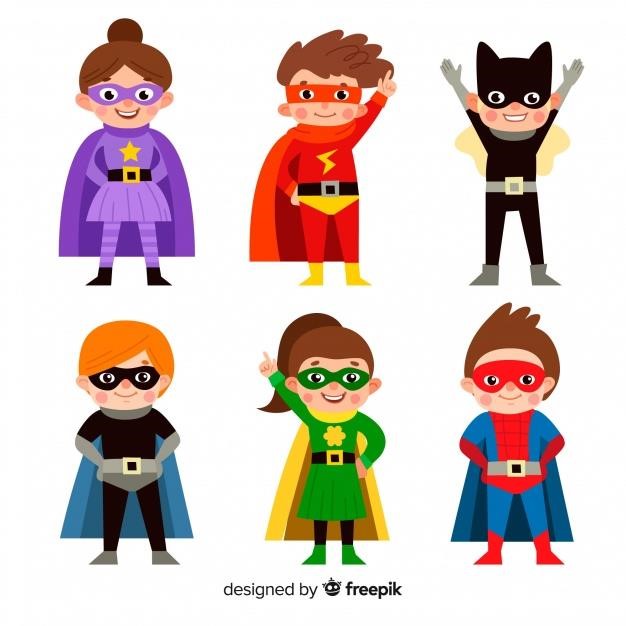 En option :Correction de la dictée du jeudi : Papa et maman préparent une ratatouille.Vendredi 15 mai 2020 – CE1Défi du jour : Créer un pixel art qui te représente.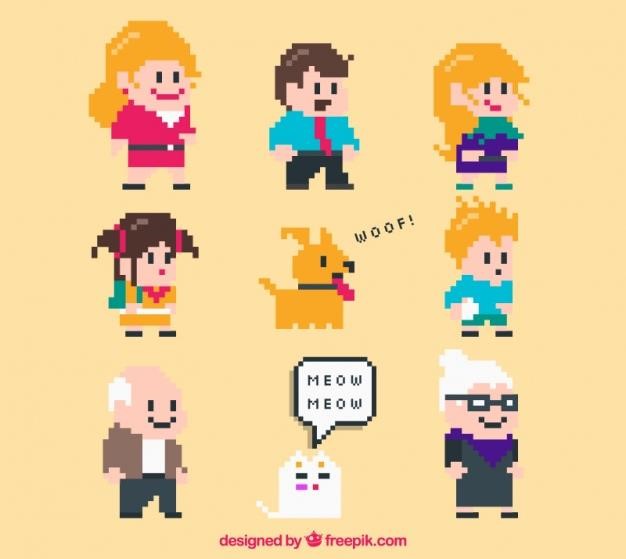 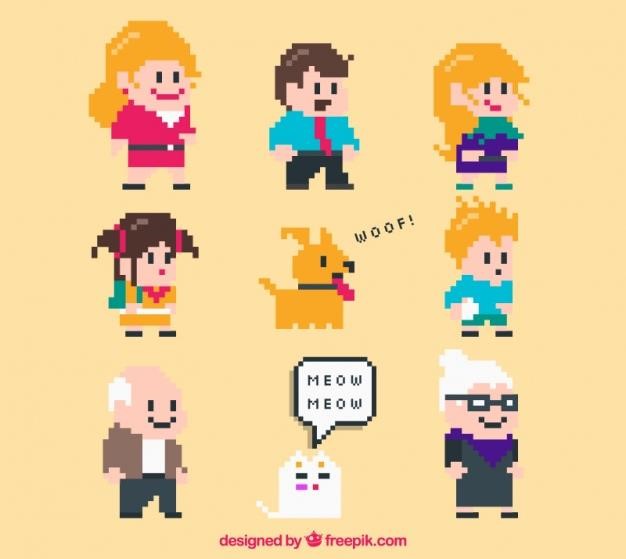 En option :Correction de la dictée du vendredi : Ce matin, il y a beaucoup de brouillard.Dépasse pas 100 !Organisation 3 ou 4 joueurs (moins d’intérêt stratégique à 2) Matériel - Un jeu de 52 cartes « classique ». Chaque carte vaut sa valeur habituelle sauf: - le roi qui vaut +20 ou -20 - la dame qui vaut +10 ou -10 - le valet qui vaut + 5 ou - 5 Déroulement du jeu On distribue 5 cartes à chaque joueur. On joue dans le sens des aiguilles d’une montre. Le premier joueur pose une carte et annonce sa valeur. Il pioche une carte pour toujours avoir 5 cartes en main. Le joueur suivant pose une carte par-dessus en annonçant sa valeur (la somme ou la différence car pour valet/dame/roi on choisit sa valeur) et annonce le total. Exemple : Le premier joueur a posé 6. Le deuxième joueur a posé une dame en annonçant « +10 ». Il annonce ensuite le total : « 16 ». Le troisième joueur joue ensuite… Le premier joueur qui atteint ou dépasse 101 a perdu. Donc à 100, on n’a pas encore perdu. Le joueur qui pose sa carte et fait 101 ou plus a perdu. Il retire alors les trois dernières cartes du paquet (la sienne et celles d’avant). Les autres joueurs continuent à jouer à partir de ce nouveau total. Le dernier en jeu a gagné la partie. Variante : * le roi, la dame et le valet changent de rôle : ils sont forcément joués avec une autre carte sur laquelle ils appliquent un effet : - roi : faire x 4 à l’autre carte et on peut ajouter ou soustraire le résultat - dame : faire x 3 à l’autre carte et on peut ajouter ou soustraire le résultat - valet : faire x 2 à l’autre carte et on peut ajouter ou soustraire le résultat Dans ce cas, on piochera 2 cartes pour toujours avoir 5 cartes en main. Exemple : Le total du jeu est à 51. Je joue la carte 7 avec la dame. Donc mes deux cartes valent 3 x 7 = 21. Je peux ajouter ou soustraire 21. Temps estiméMatière Sujet Matériel nécessaireDéroulement15 minRédactionJogging d’écritureCahier d’écrivain «Si tu étais un superhéros, indique tes super pouvoirs.»  Rédige ton jogging d’écriture.10 minCalcul mentalAdditions et SoustractionsJeu de cartes de 54 cartes (ou 32 cartes)Règle du jeu «Dépasse pas 100 »  Relire la règle du jeu et joue.(la règle du jeu se trouve à la fin du tableau de vendredi)5 minCalculOpération du jourCahier du jourPrésente ton cahier du jour avec la date et le titre « Opération du jour ».   Pose et calcul cette soustraction : 208 - 34  =10 minOrthographeMots de la semaineLis tes mots et continue à les apprendre :le brouillard – un brouillon – une grenouille – une ratatouille – se débrouiller – des chatouilles – une citrouille – des nouilles5 min Orthographe DictéeCahier jauneFichier audio ci-dessous ou sur le siteDouble clique sur l’icône puis ouvrir. La lecture se lance automatiquement. Ecoute et écris la phrase.Ensuite pour te relire, colorie les majuscules en orange, les mots appris au surligneur, souligne les verbes en rouge et les sujets en bleu. Entoure les déterminants en jaune et colorie la marque du pluriel des noms en bleu. Vérifie l’accord du verbe avec le sujet.Corrige en vert la dictée avec la correction qui se trouve en bas du tableau.20 minLectureLire et comprendrePartie 3 L’Afrique de Zigomar de P. CorentinDossier ExercicesAprès avoir relu plusieurs fois la partie 3, tu peux répondre aux questions dans le dossier.10 min30 minFrançais/MathématiquesPlan de travailCahier du jourPlan de travail 12 Fais 3 exercices de ton choix, dans la première colonne, (français et/ou mathématiques), en présentant comme d’habitude sur ton cahier du jour)20 minMathématiquesProblèmesFichier problèmes (2) ou (3) ou (4)Résous 2 problèmes dans ton fichier de problèmes, là où tu es rendu.10 minLectureLire à voix haute et à voix basse1 livre de ton choixChoisis un chapitre, lis environ 5/6 lignes à voix haute après les avoir préparées puis lis la suite à voix basse. 10 minPoésiePoésieCahier de poésieChoisis une poésie, copie-la dans ton cahier. Tu peux l’illustrer et commence à l’apprendre.20 minInformatiqueTraitement de texteCahier de poésie + ordinateurSi tu as la possibilité, tape sur un logiciel de traitement de textes (Word, ...) ton jogging d’écriture en respectant la mise en page.15 minSportActivité sportiveLe code sportifMOT DU JOUR : SUPERHEROSTemps estiméMatière Sujet Matériel nécessaireDéroulement15 minRédactionJogging d’écritureCahier d’écrivain«Tu te réveilles, les couleurs ont disparu, raconte »Rédige ton jogging d’écriture.10 minCalcul mentalTable de multiplication :Révision des tables Cahier bleu InternetTu peux aller sur logiciel éducatif et choisir de travailler la table la plus difficile à mémoriser.https://www.logicieleducatif.fr/math/calcul/tablesmultiplication.php5 minCalculOpération du jourCahier du jourPrésente ton cahier du jour avec la date et le titre « Opération du jour ».        Pose et calcule cette soustraction :   312 - 42 =15 minOrthographe Mots de la semaineCahier rouge (liste de mots)Continue à apprendre les mots.le brouillard – un brouillon – une grenouille – une ratatouille – se débrouiller – des chatouilles – une citrouille – des nouilles5 minOrthographeDictée du jourCahier jauneFichier audio sur le site ou ci-dessous.Double clique sur l’icône puis ouvrir. La lecture se lance automatiquement. Ecoute et écris la phrase.Ensuite pour te relire, colorie les majuscules en orange, les mots appris au surligneur, souligne les verbes en rouge et les sujets en bleu. Entoure les déterminants en jaune et colorie la marque du pluriel des noms en bleu. Vérifie l’accord du verbe avec le sujet.Corrige en vert la dictée avec la correction qui se trouve en bas du tableau.20 minLectureLire et comprendrePartie 4 L’Afrique de Zigomar de P. CorentinTu lis la partie 4.Tu peux relire les autres chapitres à voix haute.10 min30 minFrançais/MathématiquesPlan de travailCahier du jourPlan de travail (pochette bleu)Fais 3 exercices de ton choix, dans la première colonne, (français et/ou mathématiques), en présentant comme d’habitude sur ton cahier du jour (titre, consigne en noir, n° de l’exercice dans la marge et exercice en bleu)20 minMathématiquesProblèmesFichier Problèmes 2,3 ou 4Résous 2 problèmes dans ton fichier de problèmes, là où tu es rendu.10 minPoésiePoésieCahier de chants/poésiesTermine la copie de ta poésie, illustre et continue à l’apprendre.20 minInformatiqueTraitement de texteCahier d’écrivain + ordinateurSi tu as la possibilité, tape sur un logiciel de traitement de textes (Word, ...) ton jogging d’écriture en respectant la mise en page.10 minMathématiquesCalcul en ligneOrdinateurhttps://www.jeuxmaths.fr/jeuxhtml5/basketball/jeu/Tu cliques sur addition et soustraction en rose